UNIVERSIDAD DISTRITAL FRANCISCO JOSÉ DE CALDASFACULTAD de artes-asabPROYECTO CURRICULAR ARTES ESCÉNICASSYLLABUSIDENTIFICACIÓN DEL ESPACIO ACADÉMICOIDENTIFICACIÓN DEL ESPACIO ACADÉMICOPLAN DE ESTUDIOS EN CRÉDITOS NÚMERO:Asignatura  x                                      Cátedra                                Grupo de TrabajoNOMBRE: Dramaturgias del cuerpo                 CÓDIGO:NÚCLEO:  FORMACIÓN BÁSICA                      COMPONENTE:  FUNDAMENTACIÓNNº DE CRÉDITOS:  2                                           HTD:  6             HTC:  0              HTA:   0Nº  DE ESTUDIANTES   20 Obligatorio Básico   x         Obligatorio  Complementario         Electivo Intrínseco           Electivo ExtrínsecoPLAN DE ESTUDIOS EN CRÉDITOS NÚMERO:Asignatura  x                                      Cátedra                                Grupo de TrabajoNOMBRE: Dramaturgias del cuerpo                 CÓDIGO:NÚCLEO:  FORMACIÓN BÁSICA                      COMPONENTE:  FUNDAMENTACIÓNNº DE CRÉDITOS:  2                                           HTD:  6             HTC:  0              HTA:   0Nº  DE ESTUDIANTES   20 Obligatorio Básico   x         Obligatorio  Complementario         Electivo Intrínseco           Electivo ExtrínsecoCATEGORÍAS  METODOLÓGICASCATEGORÍAS  METODOLÓGICASTEÓRICO                        PRÁCTICO X            TEÓRICO-PRÁCTICO   Cátedra:              Ensamble:             Entrenamiento: X           Magistral:     Prácticas: Proyecto:             Seminario:       Taller:                              Tutoría:         Otra: _____________________                               ¿Cuál?________________________TEÓRICO                        PRÁCTICO X            TEÓRICO-PRÁCTICO   Cátedra:              Ensamble:             Entrenamiento: X           Magistral:     Prácticas: Proyecto:             Seminario:       Taller:                              Tutoría:         Otra: _____________________                               ¿Cuál?________________________PERFIL DEL DOCENTEPERFIL DEL DOCENTEDocente con experiencia en interpretación y creación de obras escénicas de teatro físico, gestual, corporal o de objetos; que conozca y domine metodologías de creación escénica y sistemas específicos de entrenamiento corporal.Docente con experiencia en interpretación y creación de obras escénicas de teatro físico, gestual, corporal o de objetos; que conozca y domine metodologías de creación escénica y sistemas específicos de entrenamiento corporal.Nº DE DOCENTES: 1 docente por espacio académico de máximo 20 estudiantes.Nº DE DOCENTES: 1 docente por espacio académico de máximo 20 estudiantes.JUSTIFICACIÓN DEL ESPACIO ACADÉMICO JUSTIFICACIÓN DEL ESPACIO ACADÉMICO El cuerpo es la razón de ser del arte escénico; es el medio y fin del hecho teatral. A partir de esta premisa básica, es importante reflexionar alrededor de su potencial, no solo como instancia expresiva explícita sino también como la materia tangible que permite la construcción de sentidos, narrativas, dramaturgias, sensaciones y saberes dentro de la escena.Esta es la razón fundamental que nos invita a emplear como herramienta de estudio e investigación al teatro corporal (teatro físico, mimo corporal, teatro gestual, teatro de objetos, entre otros), puesto que son estas técnicas y lenguajes corporales los que han volcado su interés en el cuerpo desde la perspectiva de la acción.Es así que consideramos pertinente trabajar alrededor de estos discursos artísticos con el fin de ampliar el marco de referencia para la construcción escénica y el papel que desempeña el actor como intérprete.El cuerpo es la razón de ser del arte escénico; es el medio y fin del hecho teatral. A partir de esta premisa básica, es importante reflexionar alrededor de su potencial, no solo como instancia expresiva explícita sino también como la materia tangible que permite la construcción de sentidos, narrativas, dramaturgias, sensaciones y saberes dentro de la escena.Esta es la razón fundamental que nos invita a emplear como herramienta de estudio e investigación al teatro corporal (teatro físico, mimo corporal, teatro gestual, teatro de objetos, entre otros), puesto que son estas técnicas y lenguajes corporales los que han volcado su interés en el cuerpo desde la perspectiva de la acción.Es así que consideramos pertinente trabajar alrededor de estos discursos artísticos con el fin de ampliar el marco de referencia para la construcción escénica y el papel que desempeña el actor como intérprete.OBJETIVO GENERALOBJETIVO GENERALProponer al estudiante, realizar una síntesis de los conocimientos corporales adquiridos a lo largo de su formación actoral, a fin de reconocerlos, afianzarlos y utilizarlos conscientemente en la construcción de material escénico concreto dirigido hacia un contexto narrativo y dramatúrgico particular.Proponer al estudiante, realizar una síntesis de los conocimientos corporales adquiridos a lo largo de su formación actoral, a fin de reconocerlos, afianzarlos y utilizarlos conscientemente en la construcción de material escénico concreto dirigido hacia un contexto narrativo y dramatúrgico particular.OBJETIVOS ESPECÍFICOSOBJETIVOS ESPECÍFICOSPotenciar los desarrollos corporales adquiridos durante los semestres anteriores (fuerza, resistencia, flexibilidad, coordinación, equilibrio, agilidad, habilidad, precisión, etc.); y los conceptos teatrales de situación, relación, intención e impulso desde una conciencia física.Involucrarse en procesos creativos a partir de tareas físicas que exijan la construcción de narrativas corporales; comprendiendo que las metodologías y procedimientos creativos alrededor del teatro corporal obedecen a una naturaleza significativamente particular.Construir partituras y arquitecturas corporales que subsistan como posibilidad escénica y sean la materialización de una investigación artística.Reconocer la dimensión de planeación que exigen estas metodologías de trabajo, en términos de la obtención y optimización de los recursos físicos y materiales.Potenciar los desarrollos corporales adquiridos durante los semestres anteriores (fuerza, resistencia, flexibilidad, coordinación, equilibrio, agilidad, habilidad, precisión, etc.); y los conceptos teatrales de situación, relación, intención e impulso desde una conciencia física.Involucrarse en procesos creativos a partir de tareas físicas que exijan la construcción de narrativas corporales; comprendiendo que las metodologías y procedimientos creativos alrededor del teatro corporal obedecen a una naturaleza significativamente particular.Construir partituras y arquitecturas corporales que subsistan como posibilidad escénica y sean la materialización de una investigación artística.Reconocer la dimensión de planeación que exigen estas metodologías de trabajo, en términos de la obtención y optimización de los recursos físicos y materiales.COMPETENCIAS, CAPACIDADES Y HABILIDADES DE FORMACIÓN:COMPETENCIAS, CAPACIDADES Y HABILIDADES DE FORMACIÓN:Saber-saber:Comprende que el universo del teatro físico o corporal, construye su esencia escénica en la elaboración de material físico compuesto.Saber-hacer:Es consciente de la construcción de su rol teatral y configura su naturaleza física para este fin, aplicando técnicas y herramientas propias del teatro físico.Saber-ser:Logra desempeñarse con eficiencia en los procesos metodológicos de creación del teatro corporal, contextualizándolos con su relación frente a la sociedad.Saber-saber:Comprende que el universo del teatro físico o corporal, construye su esencia escénica en la elaboración de material físico compuesto.Saber-hacer:Es consciente de la construcción de su rol teatral y configura su naturaleza física para este fin, aplicando técnicas y herramientas propias del teatro físico.Saber-ser:Logra desempeñarse con eficiencia en los procesos metodológicos de creación del teatro corporal, contextualizándolos con su relación frente a la sociedad.SABERES PREVIOSSABERES PREVIOSPrerrequisitos: Haber cursado y aprobado las asignaturas de entrenamiento correspondientes al primer ciclo de su formación académica: fundamentación.Prerrequisitos: Haber cursado y aprobado las asignaturas de entrenamiento correspondientes al primer ciclo de su formación académica: fundamentación.CONTENIDOSCONTENIDOSPlanteamiento de investigaciones y metodologías de creación escénica a partir de referentes textuales, sonoros, imaginativos, plásticos, motrices, relacionales, abstractos, entre otros.El universo onírico y poético del cuerpo como sustento de eventos escénicos concretos; su composición y narrativas.La construcción del rol físico para el actor y su comportamiento en la escena; así como la interpretación de dichos roles en un evento teatral.Materialización de partituras, escenas o posibles obras de teatro físico o corporal.Investigación formativa:La investigación formativa se desarrolla a partir de la estrategia de aprendizaje por descubrimiento (Saber-hacer) a través de la práctica en el aula y construcción del saber (saber-saber) mediante la ejemplificación del docente de los contenidos previstos. El estudiante será responsable del 90% de las actividades de la asignatura (praxis), aplicando el entrenamiento desarrollado con sus compañeros en clase, en sus propuestas corporales evidenciadas en su trabajos de actuación.Gestión estudiantil:Este componente se relaciona con el saber-ser en dos dimensiones: Lo operacional y la integración en el campo operacional.Como práctica del área se establece una clase abierta o muestra final de índole práctica, en la cual los estudiantes implementan las técnicas, habilidades y destrezas desarrolladas en el semestre; este ejercicio es planificado y desarrollado por los estudiantes, quienes se encargan de su organización en el plano logístico y de gestión.Planteamiento de investigaciones y metodologías de creación escénica a partir de referentes textuales, sonoros, imaginativos, plásticos, motrices, relacionales, abstractos, entre otros.El universo onírico y poético del cuerpo como sustento de eventos escénicos concretos; su composición y narrativas.La construcción del rol físico para el actor y su comportamiento en la escena; así como la interpretación de dichos roles en un evento teatral.Materialización de partituras, escenas o posibles obras de teatro físico o corporal.Investigación formativa:La investigación formativa se desarrolla a partir de la estrategia de aprendizaje por descubrimiento (Saber-hacer) a través de la práctica en el aula y construcción del saber (saber-saber) mediante la ejemplificación del docente de los contenidos previstos. El estudiante será responsable del 90% de las actividades de la asignatura (praxis), aplicando el entrenamiento desarrollado con sus compañeros en clase, en sus propuestas corporales evidenciadas en su trabajos de actuación.Gestión estudiantil:Este componente se relaciona con el saber-ser en dos dimensiones: Lo operacional y la integración en el campo operacional.Como práctica del área se establece una clase abierta o muestra final de índole práctica, en la cual los estudiantes implementan las técnicas, habilidades y destrezas desarrolladas en el semestre; este ejercicio es planificado y desarrollado por los estudiantes, quienes se encargan de su organización en el plano logístico y de gestión.METODOLOGÍAMETODOLOGÍASiguiendo los modelos de la investigación formativa, el docente se transforma en un guía que ejemplifica de manera concreta el contenido –técnica, estructura, concepto aplicado- a desarrollar implementando la metodología expositiva, en la cual se plantean problemáticas a resolver desde la práctica por los estudiantes, quienes deben formular una estructura de conocimiento como parte de su trabajo y que da cuenta de una metodología por descubrimiento y construcción de saber desde el aula de clase. Existen para tal efecto dos vertientes: Problemas incompletos frente a los cuales el estudiante debe hacerlo todo y aquella en la que el docente estructura bien el problema y lo plantea en clase buscando con esto activar los procesos cognitivos del estudiante. Todo sistema de aprendizaje para el descubrimiento, recuperación, aplicación y conocimiento corporal, se argumenta en la participación activa en clase por parte del estudiante, el cual debe descubrir sus propias capacidades físico-sensitivas. A partir de las herramientas dadas y aplicándolas en su experiencia y por medio de principios de investigación formativa, se indaga, innova y crea.  Con el reconocimiento de la experiencia vivencial y activa, el estudiante se aproxima a diversas formas de entrenamiento para la escena, aplicadas en diversos contextos sociales y artísticos. La metodología conduce a incentivar la investigación corporal individual y grupal, con el fin de posibilitar y suscitar relaciones por parte del estudiante para que identifique su sus posibilidades y carencias, reconociendo de manera propositiva la relación con su cuerpo y la otredad. A partir de trabajo activo se realizan reflexiones y prácticas que orienten la experiencia y el aprendizaje hacia la conciencia del cuerpo en la escena y la manera como debe utilizarlo en procesos de actuación.En el caso particular de esta asignatura, dado que se corresponde con la finalización de su ciclo de profundización académica en relación con su entrenamiento corporal, la asignatura pretende generar un laboratorio de investigación escénica que nos permita construir conceptos físicos aplicables al hecho teatral.El espacio académico brindará en cada clase:Un entrenamiento físico base (a manera de preparación o calentamiento)El planteamiento de metodologías de búsqueda y puntos de partida para la creación.La consolidación del material físico encontrado y su posible materialización escénica.Igualmente, habrá algunas clases dedicadas a la consolidación de escenas y organización dramatúrgica del material físico investigado a lo largo del espacio académico.Siguiendo los modelos de la investigación formativa, el docente se transforma en un guía que ejemplifica de manera concreta el contenido –técnica, estructura, concepto aplicado- a desarrollar implementando la metodología expositiva, en la cual se plantean problemáticas a resolver desde la práctica por los estudiantes, quienes deben formular una estructura de conocimiento como parte de su trabajo y que da cuenta de una metodología por descubrimiento y construcción de saber desde el aula de clase. Existen para tal efecto dos vertientes: Problemas incompletos frente a los cuales el estudiante debe hacerlo todo y aquella en la que el docente estructura bien el problema y lo plantea en clase buscando con esto activar los procesos cognitivos del estudiante. Todo sistema de aprendizaje para el descubrimiento, recuperación, aplicación y conocimiento corporal, se argumenta en la participación activa en clase por parte del estudiante, el cual debe descubrir sus propias capacidades físico-sensitivas. A partir de las herramientas dadas y aplicándolas en su experiencia y por medio de principios de investigación formativa, se indaga, innova y crea.  Con el reconocimiento de la experiencia vivencial y activa, el estudiante se aproxima a diversas formas de entrenamiento para la escena, aplicadas en diversos contextos sociales y artísticos. La metodología conduce a incentivar la investigación corporal individual y grupal, con el fin de posibilitar y suscitar relaciones por parte del estudiante para que identifique su sus posibilidades y carencias, reconociendo de manera propositiva la relación con su cuerpo y la otredad. A partir de trabajo activo se realizan reflexiones y prácticas que orienten la experiencia y el aprendizaje hacia la conciencia del cuerpo en la escena y la manera como debe utilizarlo en procesos de actuación.En el caso particular de esta asignatura, dado que se corresponde con la finalización de su ciclo de profundización académica en relación con su entrenamiento corporal, la asignatura pretende generar un laboratorio de investigación escénica que nos permita construir conceptos físicos aplicables al hecho teatral.El espacio académico brindará en cada clase:Un entrenamiento físico base (a manera de preparación o calentamiento)El planteamiento de metodologías de búsqueda y puntos de partida para la creación.La consolidación del material físico encontrado y su posible materialización escénica.Igualmente, habrá algunas clases dedicadas a la consolidación de escenas y organización dramatúrgica del material físico investigado a lo largo del espacio académico.RECURSOSRECURSOSSalones con una infraestructura idónea para el desarrollo del trabajo corporal; profundidad, altura, iluminación, ventilación, piso de madera o linóleo y espejos. Estos salones deben ser amplios y con buena ventilación.Espacios adecuados para adelantar la reunión de profesores integrantes del área.Casilleros para ropa de trabajo.Equipos de sonido modernos; grabadora con dispositivos de USB, lector MP3.Equipos de videos adecuados para la proyección de documentales y películas. Objetos necesarios para el trabajo corporal: bastones, telas, lazo, módulos practicables de diferentes tamaños, barras, balones, etc.Botiquín de primeros auxilios.Fuentes de agua potable.Duchas.Salones con una infraestructura idónea para el desarrollo del trabajo corporal; profundidad, altura, iluminación, ventilación, piso de madera o linóleo y espejos. Estos salones deben ser amplios y con buena ventilación.Espacios adecuados para adelantar la reunión de profesores integrantes del área.Casilleros para ropa de trabajo.Equipos de sonido modernos; grabadora con dispositivos de USB, lector MP3.Equipos de videos adecuados para la proyección de documentales y películas. Objetos necesarios para el trabajo corporal: bastones, telas, lazo, módulos practicables de diferentes tamaños, barras, balones, etc.Botiquín de primeros auxilios.Fuentes de agua potable.Duchas.EVALUACIÓNEVALUACIÓN        Evaluación cualitativa.La evaluación tendrá el carácter de formación en donde se pueda observar la asimilación de conceptos que permitan entender los componentes significativos del entrenamiento corporal para el artista escénico como hecho social, cultural y artístico. En este sentido se establecen tres criterios para la evaluación: Apropiación y desarrollo de los conceptos, técnicas y formas desarrollados en los contenidos de la asignatura. Asistencia al desarrollo del proceso en más de un 70%, teniendo en cuenta la capacidad de asimilación de las sugerencias y recomendaciones del docente y presencia en las evaluaciones parciales y en la clase abierta final. Auto-evaluación personal y grupal.Evaluación cuantitativa.  El proceso será evaluado desde la investigación que cada estudiante realice en torno a las diferentes temáticas. Se enfatizará en la comprensión de la corporeidad de cada estudiante y cómo desde ella se relaciona con los demás asimilando el conocimiento en la realización de puestas escénicas que traduzcan dicha comprensión.        Evaluación cualitativa.La evaluación tendrá el carácter de formación en donde se pueda observar la asimilación de conceptos que permitan entender los componentes significativos del entrenamiento corporal para el artista escénico como hecho social, cultural y artístico. En este sentido se establecen tres criterios para la evaluación: Apropiación y desarrollo de los conceptos, técnicas y formas desarrollados en los contenidos de la asignatura. Asistencia al desarrollo del proceso en más de un 70%, teniendo en cuenta la capacidad de asimilación de las sugerencias y recomendaciones del docente y presencia en las evaluaciones parciales y en la clase abierta final. Auto-evaluación personal y grupal.Evaluación cuantitativa.  El proceso será evaluado desde la investigación que cada estudiante realice en torno a las diferentes temáticas. Se enfatizará en la comprensión de la corporeidad de cada estudiante y cómo desde ella se relaciona con los demás asimilando el conocimiento en la realización de puestas escénicas que traduzcan dicha comprensión.BIBLIOGRAFÍA Y REFERENCIASBIBLIOGRAFÍA Y REFERENCIASBARBA, E. (1990) El Arte Secreto del Actor, Escenología, MéxicoMULLER, C. (2007) El training del actor, Unam-imba, MéxicoMEINEL, K. (1985), Didáctica del Movimiento, Berlínhttps://www.youtube.com/watch?v=KlrXPVZG5Hohttps://www.youtube.com/watch?v=NwACVrZIuVghttps://www.youtube.com/watch?v=QtKUONLBP-8BARBA, E. (1990) El Arte Secreto del Actor, Escenología, MéxicoMULLER, C. (2007) El training del actor, Unam-imba, MéxicoMEINEL, K. (1985), Didáctica del Movimiento, Berlínhttps://www.youtube.com/watch?v=KlrXPVZG5Hohttps://www.youtube.com/watch?v=NwACVrZIuVghttps://www.youtube.com/watch?v=QtKUONLBP-8ELABORÓ: Edwin Vargas Robalino                FECHA: marzo 2017ELABORÓ: Edwin Vargas Robalino                FECHA: marzo 2017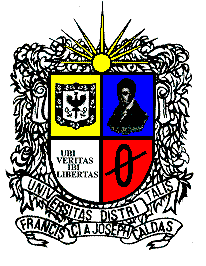 